Краткосрочный план урока по естествознанию  № 2-2-4Раздел 2: Живая природа (в контексте сквозной темы «Моя школа»)Раздел 2: Живая природа (в контексте сквозной темы «Моя школа»)Раздел 2: Живая природа (в контексте сквозной темы «Моя школа»)Раздел 2: Живая природа (в контексте сквозной темы «Моя школа»)Школа: КГУ «СОШ № 82»
Школа: КГУ «СОШ № 82»
Школа: КГУ «СОШ № 82»
Школа: КГУ «СОШ № 82»
Дата: «28 » ноября 2017г.Дата: «28 » ноября 2017г.Дата: «28 » ноября 2017г.Дата: «28 » ноября 2017г.Дата: «28 » ноября 2017г.Ф.И.О. учителя: Смолькина Е.В.Ф.И.О. учителя: Смолькина Е.В.Ф.И.О. учителя: Смолькина Е.В.Класс: 2 «Г» класс.Класс: 2 «Г» класс.Класс: 2 «Г» класс.Класс: 2 «Г» класс.Класс: 2 «Г» класс.Количество присутствующих:                         отсутствующих:Количество присутствующих:                         отсутствующих:Количество присутствующих:                         отсутствующих:Тема урока: Чего боятся микробы?Тема урока: Чего боятся микробы?Тема урока: Чего боятся микробы?Тема урока: Чего боятся микробы?Тема урока: Чего боятся микробы?Тема урока: Чего боятся микробы?Тема урока: Чего боятся микробы?Тема урока: Чего боятся микробы?Цели обучения, которые достигаются на данном уроке (ссылка на учебную программу):Цели обучения, которые достигаются на данном уроке (ссылка на учебную программу):Цели обучения, которые достигаются на данном уроке (ссылка на учебную программу):Цели обучения, которые достигаются на данном уроке (ссылка на учебную программу):Цели обучения, которые достигаются на данном уроке (ссылка на учебную программу):Цели обучения, которые достигаются на данном уроке (ссылка на учебную программу):Цели обучения, которые достигаются на данном уроке (ссылка на учебную программу):Цели обучения, которые достигаются на данном уроке (ссылка на учебную программу):2.2.3.4. Определять роль личной гигиены в сохранении здоровья.2.1.2.3. Уметь фиксировать результаты наблюдения с помощью условных знаков.2.2.3.4. Определять роль личной гигиены в сохранении здоровья.2.1.2.3. Уметь фиксировать результаты наблюдения с помощью условных знаков.2.2.3.4. Определять роль личной гигиены в сохранении здоровья.2.1.2.3. Уметь фиксировать результаты наблюдения с помощью условных знаков.2.2.3.4. Определять роль личной гигиены в сохранении здоровья.2.1.2.3. Уметь фиксировать результаты наблюдения с помощью условных знаков.2.2.3.4. Определять роль личной гигиены в сохранении здоровья.2.1.2.3. Уметь фиксировать результаты наблюдения с помощью условных знаков.2.2.3.4. Определять роль личной гигиены в сохранении здоровья.2.1.2.3. Уметь фиксировать результаты наблюдения с помощью условных знаков.2.2.3.4. Определять роль личной гигиены в сохранении здоровья.2.1.2.3. Уметь фиксировать результаты наблюдения с помощью условных знаков.2.2.3.4. Определять роль личной гигиены в сохранении здоровья.2.1.2.3. Уметь фиксировать результаты наблюдения с помощью условных знаков.Развитиенавыков:Развитиенавыков:Понимать необходимость сохранения чистоты тела.Использовать различные источники информации.Понимать необходимость сохранения чистоты тела.Использовать различные источники информации.Понимать необходимость сохранения чистоты тела.Использовать различные источники информации.Понимать необходимость сохранения чистоты тела.Использовать различные источники информации.Понимать необходимость сохранения чистоты тела.Использовать различные источники информации.Понимать необходимость сохранения чистоты тела.Использовать различные источники информации.Критерии успеха (Предполагаемый результат):Критерии успеха (Предполагаемый результат):Все учащиеся смогут:Понимать необходимость сохранения чистоты тела (личная гигиена)Знать места скопления болезнетворных бактерийНазывать средства личной гигиеныБольшинство учащихся смогут:Составлять последовательный рассказ о личной гигиенеНекоторые учащиеся смогут:Сделать вывод по рисункам.Все учащиеся смогут:Понимать необходимость сохранения чистоты тела (личная гигиена)Знать места скопления болезнетворных бактерийНазывать средства личной гигиеныБольшинство учащихся смогут:Составлять последовательный рассказ о личной гигиенеНекоторые учащиеся смогут:Сделать вывод по рисункам.Все учащиеся смогут:Понимать необходимость сохранения чистоты тела (личная гигиена)Знать места скопления болезнетворных бактерийНазывать средства личной гигиеныБольшинство учащихся смогут:Составлять последовательный рассказ о личной гигиенеНекоторые учащиеся смогут:Сделать вывод по рисункам.Все учащиеся смогут:Понимать необходимость сохранения чистоты тела (личная гигиена)Знать места скопления болезнетворных бактерийНазывать средства личной гигиеныБольшинство учащихся смогут:Составлять последовательный рассказ о личной гигиенеНекоторые учащиеся смогут:Сделать вывод по рисункам.Все учащиеся смогут:Понимать необходимость сохранения чистоты тела (личная гигиена)Знать места скопления болезнетворных бактерийНазывать средства личной гигиеныБольшинство учащихся смогут:Составлять последовательный рассказ о личной гигиенеНекоторые учащиеся смогут:Сделать вывод по рисункам.Все учащиеся смогут:Понимать необходимость сохранения чистоты тела (личная гигиена)Знать места скопления болезнетворных бактерийНазывать средства личной гигиеныБольшинство учащихся смогут:Составлять последовательный рассказ о личной гигиенеНекоторые учащиеся смогут:Сделать вывод по рисункам.ЯзыковаяцельЯзыковаяцельПолиязычие:жекекүтім – личная гигиена – personalcare.Основные термины и словосочетания:гигиена, «Личная гигиена – это уход за своим телом, содержание его в чистоте», микробы, бактерии.Используемый язык для диалога/письма на уроке:Вопросы для обсуждения:– Что такое гигиена?– Как нужно ухаживать за своим телом, волосами, ногтями, ушами?- Как нужно ухаживать за одеждой и обувью?Полиязычие:жекекүтім – личная гигиена – personalcare.Основные термины и словосочетания:гигиена, «Личная гигиена – это уход за своим телом, содержание его в чистоте», микробы, бактерии.Используемый язык для диалога/письма на уроке:Вопросы для обсуждения:– Что такое гигиена?– Как нужно ухаживать за своим телом, волосами, ногтями, ушами?- Как нужно ухаживать за одеждой и обувью?Полиязычие:жекекүтім – личная гигиена – personalcare.Основные термины и словосочетания:гигиена, «Личная гигиена – это уход за своим телом, содержание его в чистоте», микробы, бактерии.Используемый язык для диалога/письма на уроке:Вопросы для обсуждения:– Что такое гигиена?– Как нужно ухаживать за своим телом, волосами, ногтями, ушами?- Как нужно ухаживать за одеждой и обувью?Полиязычие:жекекүтім – личная гигиена – personalcare.Основные термины и словосочетания:гигиена, «Личная гигиена – это уход за своим телом, содержание его в чистоте», микробы, бактерии.Используемый язык для диалога/письма на уроке:Вопросы для обсуждения:– Что такое гигиена?– Как нужно ухаживать за своим телом, волосами, ногтями, ушами?- Как нужно ухаживать за одеждой и обувью?Полиязычие:жекекүтім – личная гигиена – personalcare.Основные термины и словосочетания:гигиена, «Личная гигиена – это уход за своим телом, содержание его в чистоте», микробы, бактерии.Используемый язык для диалога/письма на уроке:Вопросы для обсуждения:– Что такое гигиена?– Как нужно ухаживать за своим телом, волосами, ногтями, ушами?- Как нужно ухаживать за одеждой и обувью?Полиязычие:жекекүтім – личная гигиена – personalcare.Основные термины и словосочетания:гигиена, «Личная гигиена – это уход за своим телом, содержание его в чистоте», микробы, бактерии.Используемый язык для диалога/письма на уроке:Вопросы для обсуждения:– Что такое гигиена?– Как нужно ухаживать за своим телом, волосами, ногтями, ушами?- Как нужно ухаживать за одеждой и обувью?Привитие ценностей Привитие ценностей Ценности, основанные на национальной идее «Мәңгілік ел»: казахстанский патриотизм и гражданская ответственность; уважение; сотрудничество; труд и творчество; открытость; образование в течение всей жизни.Ценности, основанные на национальной идее «Мәңгілік ел»: казахстанский патриотизм и гражданская ответственность; уважение; сотрудничество; труд и творчество; открытость; образование в течение всей жизни.Ценности, основанные на национальной идее «Мәңгілік ел»: казахстанский патриотизм и гражданская ответственность; уважение; сотрудничество; труд и творчество; открытость; образование в течение всей жизни.Ценности, основанные на национальной идее «Мәңгілік ел»: казахстанский патриотизм и гражданская ответственность; уважение; сотрудничество; труд и творчество; открытость; образование в течение всей жизни.Ценности, основанные на национальной идее «Мәңгілік ел»: казахстанский патриотизм и гражданская ответственность; уважение; сотрудничество; труд и творчество; открытость; образование в течение всей жизни.Ценности, основанные на национальной идее «Мәңгілік ел»: казахстанский патриотизм и гражданская ответственность; уважение; сотрудничество; труд и творчество; открытость; образование в течение всей жизни.МежпредметныесвязиМежпредметныесвязиМежпредметная связь - ЗОЖ.Межпредметная связь - ЗОЖ.Межпредметная связь - ЗОЖ.Межпредметная связь - ЗОЖ.Межпредметная связь - ЗОЖ.Межпредметная связь - ЗОЖ.Навыки использования ИКТНавыки использования ИКТИКТ - просмотр видеоролика, презентация урока.ИКТ - просмотр видеоролика, презентация урока.ИКТ - просмотр видеоролика, презентация урока.ИКТ - просмотр видеоролика, презентация урока.ИКТ - просмотр видеоролика, презентация урока.ИКТ - просмотр видеоролика, презентация урока.Предварительные знанияПредварительные знанияЛичная гигиенаЛичная гигиенаЛичная гигиенаЛичная гигиенаЛичная гигиенаЛичная гигиенаХод урокаХод урокаХод урокаХод урокаХод урокаХод урокаХод урокаХод урокаЭтапы урока, tЗапланированная деятельность на урокеЗапланированная деятельность на урокеЗапланированная деятельность на урокеЗапланированная деятельность на урокеЗапланированная деятельность на урокеЗапланированная деятельность на урокеРесурсыНачало урока2 минI. Создание положительного эмоционального настроя- Здравствуйте. Наш урок сегодня необычен. Работать мы сегодня будем в научных лабораториях. А вы сегодня исследователи. Возьмите номера и пройдите в свои лаборатории. Деление на группы (по цифрам)- Давайте вспомним правила работы в группах.1.Распределять поручения в группе.2.Слушать друг друга.3.Уметь уступать.4.Уметь договариваться.5.Проявлять активность в работе группы.- Наша работа проходит под девизом «Больше дела – меньше слов»Проверка психологического настроя учащихся:- Покажите свое настроение на начало урока.(Большой палец)I. Создание положительного эмоционального настроя- Здравствуйте. Наш урок сегодня необычен. Работать мы сегодня будем в научных лабораториях. А вы сегодня исследователи. Возьмите номера и пройдите в свои лаборатории. Деление на группы (по цифрам)- Давайте вспомним правила работы в группах.1.Распределять поручения в группе.2.Слушать друг друга.3.Уметь уступать.4.Уметь договариваться.5.Проявлять активность в работе группы.- Наша работа проходит под девизом «Больше дела – меньше слов»Проверка психологического настроя учащихся:- Покажите свое настроение на начало урока.(Большой палец)I. Создание положительного эмоционального настроя- Здравствуйте. Наш урок сегодня необычен. Работать мы сегодня будем в научных лабораториях. А вы сегодня исследователи. Возьмите номера и пройдите в свои лаборатории. Деление на группы (по цифрам)- Давайте вспомним правила работы в группах.1.Распределять поручения в группе.2.Слушать друг друга.3.Уметь уступать.4.Уметь договариваться.5.Проявлять активность в работе группы.- Наша работа проходит под девизом «Больше дела – меньше слов»Проверка психологического настроя учащихся:- Покажите свое настроение на начало урока.(Большой палец)I. Создание положительного эмоционального настроя- Здравствуйте. Наш урок сегодня необычен. Работать мы сегодня будем в научных лабораториях. А вы сегодня исследователи. Возьмите номера и пройдите в свои лаборатории. Деление на группы (по цифрам)- Давайте вспомним правила работы в группах.1.Распределять поручения в группе.2.Слушать друг друга.3.Уметь уступать.4.Уметь договариваться.5.Проявлять активность в работе группы.- Наша работа проходит под девизом «Больше дела – меньше слов»Проверка психологического настроя учащихся:- Покажите свое настроение на начало урока.(Большой палец)I. Создание положительного эмоционального настроя- Здравствуйте. Наш урок сегодня необычен. Работать мы сегодня будем в научных лабораториях. А вы сегодня исследователи. Возьмите номера и пройдите в свои лаборатории. Деление на группы (по цифрам)- Давайте вспомним правила работы в группах.1.Распределять поручения в группе.2.Слушать друг друга.3.Уметь уступать.4.Уметь договариваться.5.Проявлять активность в работе группы.- Наша работа проходит под девизом «Больше дела – меньше слов»Проверка психологического настроя учащихся:- Покажите свое настроение на начало урока.(Большой палец)I. Создание положительного эмоционального настроя- Здравствуйте. Наш урок сегодня необычен. Работать мы сегодня будем в научных лабораториях. А вы сегодня исследователи. Возьмите номера и пройдите в свои лаборатории. Деление на группы (по цифрам)- Давайте вспомним правила работы в группах.1.Распределять поручения в группе.2.Слушать друг друга.3.Уметь уступать.4.Уметь договариваться.5.Проявлять активность в работе группы.- Наша работа проходит под девизом «Больше дела – меньше слов»Проверка психологического настроя учащихся:- Покажите свое настроение на начало урока.(Большой палец)ПрезентацияСлайд 1цифрыСлайд 21 минII. Введение в тему(Г) - Чтобы узнать тему урока вы должны выполнить задание. Возьмите конверт №1 и разгадайте пиктограмму.1 группа: ыборким2 группа: sм@и #к%р&о*б~ы$3 группа:ирбмыко4 группа:МиКрОбыII. Введение в тему(Г) - Чтобы узнать тему урока вы должны выполнить задание. Возьмите конверт №1 и разгадайте пиктограмму.1 группа: ыборким2 группа: sм@и #к%р&о*б~ы$3 группа:ирбмыко4 группа:МиКрОбыII. Введение в тему(Г) - Чтобы узнать тему урока вы должны выполнить задание. Возьмите конверт №1 и разгадайте пиктограмму.1 группа: ыборким2 группа: sм@и #к%р&о*б~ы$3 группа:ирбмыко4 группа:МиКрОбыII. Введение в тему(Г) - Чтобы узнать тему урока вы должны выполнить задание. Возьмите конверт №1 и разгадайте пиктограмму.1 группа: ыборким2 группа: sм@и #к%р&о*б~ы$3 группа:ирбмыко4 группа:МиКрОбыII. Введение в тему(Г) - Чтобы узнать тему урока вы должны выполнить задание. Возьмите конверт №1 и разгадайте пиктограмму.1 группа: ыборким2 группа: sм@и #к%р&о*б~ы$3 группа:ирбмыко4 группа:МиКрОбыII. Введение в тему(Г) - Чтобы узнать тему урока вы должны выполнить задание. Возьмите конверт №1 и разгадайте пиктограмму.1 группа: ыборким2 группа: sм@и #к%р&о*б~ы$3 группа:ирбмыко4 группа:МиКрОбыЗадание в конверте № 1Слайд  31 минАктуализация знаний. Целеполагание.- О чём сегодня пойдёт разговор? О микробах. И мы сегодня узнаем: чего боятся микробы?(К) – Давайте поставим цели, которые мы должны достичь по окончании урока.- Какие у вас возникают ассоциации со словом «микробы»?-  А сейчас воспользуемся словарями, которые лежат у вас на столах. Откройте страницу  по закладке и прочитайте , что такое микроб.Микробы (микроорганизмы, бактерии) – это мельчайшие живые организмы, видные только в микроскоп. Могут вызывать болезни человека, животных, растений.Актуализация знаний. Целеполагание.- О чём сегодня пойдёт разговор? О микробах. И мы сегодня узнаем: чего боятся микробы?(К) – Давайте поставим цели, которые мы должны достичь по окончании урока.- Какие у вас возникают ассоциации со словом «микробы»?-  А сейчас воспользуемся словарями, которые лежат у вас на столах. Откройте страницу  по закладке и прочитайте , что такое микроб.Микробы (микроорганизмы, бактерии) – это мельчайшие живые организмы, видные только в микроскоп. Могут вызывать болезни человека, животных, растений.Актуализация знаний. Целеполагание.- О чём сегодня пойдёт разговор? О микробах. И мы сегодня узнаем: чего боятся микробы?(К) – Давайте поставим цели, которые мы должны достичь по окончании урока.- Какие у вас возникают ассоциации со словом «микробы»?-  А сейчас воспользуемся словарями, которые лежат у вас на столах. Откройте страницу  по закладке и прочитайте , что такое микроб.Микробы (микроорганизмы, бактерии) – это мельчайшие живые организмы, видные только в микроскоп. Могут вызывать болезни человека, животных, растений.Актуализация знаний. Целеполагание.- О чём сегодня пойдёт разговор? О микробах. И мы сегодня узнаем: чего боятся микробы?(К) – Давайте поставим цели, которые мы должны достичь по окончании урока.- Какие у вас возникают ассоциации со словом «микробы»?-  А сейчас воспользуемся словарями, которые лежат у вас на столах. Откройте страницу  по закладке и прочитайте , что такое микроб.Микробы (микроорганизмы, бактерии) – это мельчайшие живые организмы, видные только в микроскоп. Могут вызывать болезни человека, животных, растений.Актуализация знаний. Целеполагание.- О чём сегодня пойдёт разговор? О микробах. И мы сегодня узнаем: чего боятся микробы?(К) – Давайте поставим цели, которые мы должны достичь по окончании урока.- Какие у вас возникают ассоциации со словом «микробы»?-  А сейчас воспользуемся словарями, которые лежат у вас на столах. Откройте страницу  по закладке и прочитайте , что такое микроб.Микробы (микроорганизмы, бактерии) – это мельчайшие живые организмы, видные только в микроскоп. Могут вызывать болезни человека, животных, растений.Актуализация знаний. Целеполагание.- О чём сегодня пойдёт разговор? О микробах. И мы сегодня узнаем: чего боятся микробы?(К) – Давайте поставим цели, которые мы должны достичь по окончании урока.- Какие у вас возникают ассоциации со словом «микробы»?-  А сейчас воспользуемся словарями, которые лежат у вас на столах. Откройте страницу  по закладке и прочитайте , что такое микроб.Микробы (микроорганизмы, бактерии) – это мельчайшие живые организмы, видные только в микроскоп. Могут вызывать болезни человека, животных, растений.(Слова –подсказки дляпостановки целей«Узнать…»,«Выяснить..»)Слайд 4Слайд 5Толковый словарь ОжеговаСлайд 6Середина урока15мин2 мин3 мин1 мин5мин2мин1 мин5 минIV. Работа по теме урока(К, И, Д) Исследовательская работа. Источник информации «наблюдение». Работа в лабораториях.В конверте № 2  задание.Рассмотреть кожу под лупой.Рассмотреть каплю воды в микроскоп. (Работа с микроскопом ведётся в демонстрационном режиме)– Зафиксируй результаты работы с помощью условных знаков на листе.- Что вы увидели, рассматривая кожу? А кто на ней разглядел микробы?- Смогли ли вы разглядеть с помощью микроскопа, как выглядят микробы? (Нет.)– Значит, такой источник информации, как наблюдение, нам не помог. Как же теперь узнать, как выглядят микробы?(Воспользоваться другими источниками информации: интернет, видеотека, дополнительная литература, энциклопедии)Продолжим работу в лабораториях. Конверт №3Группа № 1, 3: Как выглядят микробы?Используя фломастеры, нарисуйте на листе, как выглядят микробы. Для этого изучите дополнительную литературу, рассмотрите, как они  выглядят.Группа № 2, 4: Как размножаются микробы?Просмотрите видеоролик о размножении микробов.  С помощью пластилина сделайте модель микроба и попробуйте показать способ размножения. Прокомментируйте свои действия.По окончании работы – защита. Минутка отдыха. Уроки тетушки Совы. Просмотр мультфильма о микробах и личной гигиене. - А теперь попробуем ответить на вопрос: а чего боятся микробы?- Возьмите конверт № 4. Отгадайте загадки и нарисуйте к ним  отгадки. Загадки:Ускользает, как живое,                     Дождик тёплый и густой:Но не выпущу его.                            Этот дождик не простой,Белой пеной пенится,                       Он без туч и облаков,Руки мыть не ленится.                      Целый день идти готов.Хожу, брожу не по лесам,                 Костяная спинка,А по усам, по волосам,                     Жесткая щетинка.И зубы у меня длинней,                   С мятной пастой дружит,Чем у волков и мышей.                     Нам усердно служит.Проверка на доске.- Подумайте и скажите, какое общее название можно дать этим предметам? (предметы личной гигиены)Прочитайте слово, используя «волшебное зеркальце»анеигиг- Слово «гигиена» произошло от имени древнегреческой богини здоровья – Гигиеи. В честь богини и названа наука гигиена, которая подразумевает здоровый образ жизни, заботу о здоровье.Личная гигиена – это правила по уходу за телом и содержанию его в чистоте.(Г) Работа в группах. Источник информации «другие люди».– Используя рисунки, расскажите, как нужно ухаживать за своим телом, волосами, ногтями, ушами.Составьте правила личной гигиены. Защита.- Так, чего же боятся микробы? (мыла и воды)- Чистая, здоровая кожа, как солдат, сдерживает натиск вредных микробов. Учёные подсчитали, что на 1 см2  кожи  находится до 40 000 микробов. Во время мытья с мылом и мочалкой с кожи удаляется до 1,5 млрд микробов.(К) Игра «Предметы личной гигиены»- Какими предметами личной гигиены не стоит делиться даже с лучшим другом? 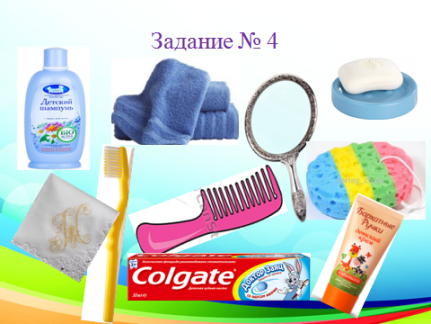 Работа в группах, проверка на доске.Физминутка для глаз(И) Работа с учебником. Источник информации «книга».– Могут ли микробы попасть на чистую кожу рук?– Предположите, каким образом это может произойти.– Рассмотрите рисунок в учебнике и укажите места в школе, где есть скопления вредных бактерий.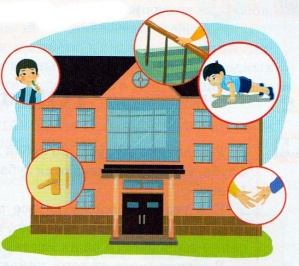 – Что нужно делать, чтобы кожа человека была чистой? (Мыться, умываться.)– Возможно ли в школе соблюдать личную гигиену?– Назови ситуации, когда необходимо мыть руки. (Руки нужно мыть несколько раз в день перед едой, после посещения туалета, придя с улицы, после общения с животными, то есть после любого загрязнения.)Нужно не только содержать своё тело в чистоте, нужно ухаживать также за одеждой и обувью. Одежду стирают и гладят. Обувь моют, чистят, смазывают кремом для обуви.IV. Работа по теме урока(К, И, Д) Исследовательская работа. Источник информации «наблюдение». Работа в лабораториях.В конверте № 2  задание.Рассмотреть кожу под лупой.Рассмотреть каплю воды в микроскоп. (Работа с микроскопом ведётся в демонстрационном режиме)– Зафиксируй результаты работы с помощью условных знаков на листе.- Что вы увидели, рассматривая кожу? А кто на ней разглядел микробы?- Смогли ли вы разглядеть с помощью микроскопа, как выглядят микробы? (Нет.)– Значит, такой источник информации, как наблюдение, нам не помог. Как же теперь узнать, как выглядят микробы?(Воспользоваться другими источниками информации: интернет, видеотека, дополнительная литература, энциклопедии)Продолжим работу в лабораториях. Конверт №3Группа № 1, 3: Как выглядят микробы?Используя фломастеры, нарисуйте на листе, как выглядят микробы. Для этого изучите дополнительную литературу, рассмотрите, как они  выглядят.Группа № 2, 4: Как размножаются микробы?Просмотрите видеоролик о размножении микробов.  С помощью пластилина сделайте модель микроба и попробуйте показать способ размножения. Прокомментируйте свои действия.По окончании работы – защита. Минутка отдыха. Уроки тетушки Совы. Просмотр мультфильма о микробах и личной гигиене. - А теперь попробуем ответить на вопрос: а чего боятся микробы?- Возьмите конверт № 4. Отгадайте загадки и нарисуйте к ним  отгадки. Загадки:Ускользает, как живое,                     Дождик тёплый и густой:Но не выпущу его.                            Этот дождик не простой,Белой пеной пенится,                       Он без туч и облаков,Руки мыть не ленится.                      Целый день идти готов.Хожу, брожу не по лесам,                 Костяная спинка,А по усам, по волосам,                     Жесткая щетинка.И зубы у меня длинней,                   С мятной пастой дружит,Чем у волков и мышей.                     Нам усердно служит.Проверка на доске.- Подумайте и скажите, какое общее название можно дать этим предметам? (предметы личной гигиены)Прочитайте слово, используя «волшебное зеркальце»анеигиг- Слово «гигиена» произошло от имени древнегреческой богини здоровья – Гигиеи. В честь богини и названа наука гигиена, которая подразумевает здоровый образ жизни, заботу о здоровье.Личная гигиена – это правила по уходу за телом и содержанию его в чистоте.(Г) Работа в группах. Источник информации «другие люди».– Используя рисунки, расскажите, как нужно ухаживать за своим телом, волосами, ногтями, ушами.Составьте правила личной гигиены. Защита.- Так, чего же боятся микробы? (мыла и воды)- Чистая, здоровая кожа, как солдат, сдерживает натиск вредных микробов. Учёные подсчитали, что на 1 см2  кожи  находится до 40 000 микробов. Во время мытья с мылом и мочалкой с кожи удаляется до 1,5 млрд микробов.(К) Игра «Предметы личной гигиены»- Какими предметами личной гигиены не стоит делиться даже с лучшим другом? Работа в группах, проверка на доске.Физминутка для глаз(И) Работа с учебником. Источник информации «книга».– Могут ли микробы попасть на чистую кожу рук?– Предположите, каким образом это может произойти.– Рассмотрите рисунок в учебнике и укажите места в школе, где есть скопления вредных бактерий.– Что нужно делать, чтобы кожа человека была чистой? (Мыться, умываться.)– Возможно ли в школе соблюдать личную гигиену?– Назови ситуации, когда необходимо мыть руки. (Руки нужно мыть несколько раз в день перед едой, после посещения туалета, придя с улицы, после общения с животными, то есть после любого загрязнения.)Нужно не только содержать своё тело в чистоте, нужно ухаживать также за одеждой и обувью. Одежду стирают и гладят. Обувь моют, чистят, смазывают кремом для обуви.IV. Работа по теме урока(К, И, Д) Исследовательская работа. Источник информации «наблюдение». Работа в лабораториях.В конверте № 2  задание.Рассмотреть кожу под лупой.Рассмотреть каплю воды в микроскоп. (Работа с микроскопом ведётся в демонстрационном режиме)– Зафиксируй результаты работы с помощью условных знаков на листе.- Что вы увидели, рассматривая кожу? А кто на ней разглядел микробы?- Смогли ли вы разглядеть с помощью микроскопа, как выглядят микробы? (Нет.)– Значит, такой источник информации, как наблюдение, нам не помог. Как же теперь узнать, как выглядят микробы?(Воспользоваться другими источниками информации: интернет, видеотека, дополнительная литература, энциклопедии)Продолжим работу в лабораториях. Конверт №3Группа № 1, 3: Как выглядят микробы?Используя фломастеры, нарисуйте на листе, как выглядят микробы. Для этого изучите дополнительную литературу, рассмотрите, как они  выглядят.Группа № 2, 4: Как размножаются микробы?Просмотрите видеоролик о размножении микробов.  С помощью пластилина сделайте модель микроба и попробуйте показать способ размножения. Прокомментируйте свои действия.По окончании работы – защита. Минутка отдыха. Уроки тетушки Совы. Просмотр мультфильма о микробах и личной гигиене. - А теперь попробуем ответить на вопрос: а чего боятся микробы?- Возьмите конверт № 4. Отгадайте загадки и нарисуйте к ним  отгадки. Загадки:Ускользает, как живое,                     Дождик тёплый и густой:Но не выпущу его.                            Этот дождик не простой,Белой пеной пенится,                       Он без туч и облаков,Руки мыть не ленится.                      Целый день идти готов.Хожу, брожу не по лесам,                 Костяная спинка,А по усам, по волосам,                     Жесткая щетинка.И зубы у меня длинней,                   С мятной пастой дружит,Чем у волков и мышей.                     Нам усердно служит.Проверка на доске.- Подумайте и скажите, какое общее название можно дать этим предметам? (предметы личной гигиены)Прочитайте слово, используя «волшебное зеркальце»анеигиг- Слово «гигиена» произошло от имени древнегреческой богини здоровья – Гигиеи. В честь богини и названа наука гигиена, которая подразумевает здоровый образ жизни, заботу о здоровье.Личная гигиена – это правила по уходу за телом и содержанию его в чистоте.(Г) Работа в группах. Источник информации «другие люди».– Используя рисунки, расскажите, как нужно ухаживать за своим телом, волосами, ногтями, ушами.Составьте правила личной гигиены. Защита.- Так, чего же боятся микробы? (мыла и воды)- Чистая, здоровая кожа, как солдат, сдерживает натиск вредных микробов. Учёные подсчитали, что на 1 см2  кожи  находится до 40 000 микробов. Во время мытья с мылом и мочалкой с кожи удаляется до 1,5 млрд микробов.(К) Игра «Предметы личной гигиены»- Какими предметами личной гигиены не стоит делиться даже с лучшим другом? Работа в группах, проверка на доске.Физминутка для глаз(И) Работа с учебником. Источник информации «книга».– Могут ли микробы попасть на чистую кожу рук?– Предположите, каким образом это может произойти.– Рассмотрите рисунок в учебнике и укажите места в школе, где есть скопления вредных бактерий.– Что нужно делать, чтобы кожа человека была чистой? (Мыться, умываться.)– Возможно ли в школе соблюдать личную гигиену?– Назови ситуации, когда необходимо мыть руки. (Руки нужно мыть несколько раз в день перед едой, после посещения туалета, придя с улицы, после общения с животными, то есть после любого загрязнения.)Нужно не только содержать своё тело в чистоте, нужно ухаживать также за одеждой и обувью. Одежду стирают и гладят. Обувь моют, чистят, смазывают кремом для обуви.IV. Работа по теме урока(К, И, Д) Исследовательская работа. Источник информации «наблюдение». Работа в лабораториях.В конверте № 2  задание.Рассмотреть кожу под лупой.Рассмотреть каплю воды в микроскоп. (Работа с микроскопом ведётся в демонстрационном режиме)– Зафиксируй результаты работы с помощью условных знаков на листе.- Что вы увидели, рассматривая кожу? А кто на ней разглядел микробы?- Смогли ли вы разглядеть с помощью микроскопа, как выглядят микробы? (Нет.)– Значит, такой источник информации, как наблюдение, нам не помог. Как же теперь узнать, как выглядят микробы?(Воспользоваться другими источниками информации: интернет, видеотека, дополнительная литература, энциклопедии)Продолжим работу в лабораториях. Конверт №3Группа № 1, 3: Как выглядят микробы?Используя фломастеры, нарисуйте на листе, как выглядят микробы. Для этого изучите дополнительную литературу, рассмотрите, как они  выглядят.Группа № 2, 4: Как размножаются микробы?Просмотрите видеоролик о размножении микробов.  С помощью пластилина сделайте модель микроба и попробуйте показать способ размножения. Прокомментируйте свои действия.По окончании работы – защита. Минутка отдыха. Уроки тетушки Совы. Просмотр мультфильма о микробах и личной гигиене. - А теперь попробуем ответить на вопрос: а чего боятся микробы?- Возьмите конверт № 4. Отгадайте загадки и нарисуйте к ним  отгадки. Загадки:Ускользает, как живое,                     Дождик тёплый и густой:Но не выпущу его.                            Этот дождик не простой,Белой пеной пенится,                       Он без туч и облаков,Руки мыть не ленится.                      Целый день идти готов.Хожу, брожу не по лесам,                 Костяная спинка,А по усам, по волосам,                     Жесткая щетинка.И зубы у меня длинней,                   С мятной пастой дружит,Чем у волков и мышей.                     Нам усердно служит.Проверка на доске.- Подумайте и скажите, какое общее название можно дать этим предметам? (предметы личной гигиены)Прочитайте слово, используя «волшебное зеркальце»анеигиг- Слово «гигиена» произошло от имени древнегреческой богини здоровья – Гигиеи. В честь богини и названа наука гигиена, которая подразумевает здоровый образ жизни, заботу о здоровье.Личная гигиена – это правила по уходу за телом и содержанию его в чистоте.(Г) Работа в группах. Источник информации «другие люди».– Используя рисунки, расскажите, как нужно ухаживать за своим телом, волосами, ногтями, ушами.Составьте правила личной гигиены. Защита.- Так, чего же боятся микробы? (мыла и воды)- Чистая, здоровая кожа, как солдат, сдерживает натиск вредных микробов. Учёные подсчитали, что на 1 см2  кожи  находится до 40 000 микробов. Во время мытья с мылом и мочалкой с кожи удаляется до 1,5 млрд микробов.(К) Игра «Предметы личной гигиены»- Какими предметами личной гигиены не стоит делиться даже с лучшим другом? Работа в группах, проверка на доске.Физминутка для глаз(И) Работа с учебником. Источник информации «книга».– Могут ли микробы попасть на чистую кожу рук?– Предположите, каким образом это может произойти.– Рассмотрите рисунок в учебнике и укажите места в школе, где есть скопления вредных бактерий.– Что нужно делать, чтобы кожа человека была чистой? (Мыться, умываться.)– Возможно ли в школе соблюдать личную гигиену?– Назови ситуации, когда необходимо мыть руки. (Руки нужно мыть несколько раз в день перед едой, после посещения туалета, придя с улицы, после общения с животными, то есть после любого загрязнения.)Нужно не только содержать своё тело в чистоте, нужно ухаживать также за одеждой и обувью. Одежду стирают и гладят. Обувь моют, чистят, смазывают кремом для обуви.IV. Работа по теме урока(К, И, Д) Исследовательская работа. Источник информации «наблюдение». Работа в лабораториях.В конверте № 2  задание.Рассмотреть кожу под лупой.Рассмотреть каплю воды в микроскоп. (Работа с микроскопом ведётся в демонстрационном режиме)– Зафиксируй результаты работы с помощью условных знаков на листе.- Что вы увидели, рассматривая кожу? А кто на ней разглядел микробы?- Смогли ли вы разглядеть с помощью микроскопа, как выглядят микробы? (Нет.)– Значит, такой источник информации, как наблюдение, нам не помог. Как же теперь узнать, как выглядят микробы?(Воспользоваться другими источниками информации: интернет, видеотека, дополнительная литература, энциклопедии)Продолжим работу в лабораториях. Конверт №3Группа № 1, 3: Как выглядят микробы?Используя фломастеры, нарисуйте на листе, как выглядят микробы. Для этого изучите дополнительную литературу, рассмотрите, как они  выглядят.Группа № 2, 4: Как размножаются микробы?Просмотрите видеоролик о размножении микробов.  С помощью пластилина сделайте модель микроба и попробуйте показать способ размножения. Прокомментируйте свои действия.По окончании работы – защита. Минутка отдыха. Уроки тетушки Совы. Просмотр мультфильма о микробах и личной гигиене. - А теперь попробуем ответить на вопрос: а чего боятся микробы?- Возьмите конверт № 4. Отгадайте загадки и нарисуйте к ним  отгадки. Загадки:Ускользает, как живое,                     Дождик тёплый и густой:Но не выпущу его.                            Этот дождик не простой,Белой пеной пенится,                       Он без туч и облаков,Руки мыть не ленится.                      Целый день идти готов.Хожу, брожу не по лесам,                 Костяная спинка,А по усам, по волосам,                     Жесткая щетинка.И зубы у меня длинней,                   С мятной пастой дружит,Чем у волков и мышей.                     Нам усердно служит.Проверка на доске.- Подумайте и скажите, какое общее название можно дать этим предметам? (предметы личной гигиены)Прочитайте слово, используя «волшебное зеркальце»анеигиг- Слово «гигиена» произошло от имени древнегреческой богини здоровья – Гигиеи. В честь богини и названа наука гигиена, которая подразумевает здоровый образ жизни, заботу о здоровье.Личная гигиена – это правила по уходу за телом и содержанию его в чистоте.(Г) Работа в группах. Источник информации «другие люди».– Используя рисунки, расскажите, как нужно ухаживать за своим телом, волосами, ногтями, ушами.Составьте правила личной гигиены. Защита.- Так, чего же боятся микробы? (мыла и воды)- Чистая, здоровая кожа, как солдат, сдерживает натиск вредных микробов. Учёные подсчитали, что на 1 см2  кожи  находится до 40 000 микробов. Во время мытья с мылом и мочалкой с кожи удаляется до 1,5 млрд микробов.(К) Игра «Предметы личной гигиены»- Какими предметами личной гигиены не стоит делиться даже с лучшим другом? Работа в группах, проверка на доске.Физминутка для глаз(И) Работа с учебником. Источник информации «книга».– Могут ли микробы попасть на чистую кожу рук?– Предположите, каким образом это может произойти.– Рассмотрите рисунок в учебнике и укажите места в школе, где есть скопления вредных бактерий.– Что нужно делать, чтобы кожа человека была чистой? (Мыться, умываться.)– Возможно ли в школе соблюдать личную гигиену?– Назови ситуации, когда необходимо мыть руки. (Руки нужно мыть несколько раз в день перед едой, после посещения туалета, придя с улицы, после общения с животными, то есть после любого загрязнения.)Нужно не только содержать своё тело в чистоте, нужно ухаживать также за одеждой и обувью. Одежду стирают и гладят. Обувь моют, чистят, смазывают кремом для обуви.IV. Работа по теме урока(К, И, Д) Исследовательская работа. Источник информации «наблюдение». Работа в лабораториях.В конверте № 2  задание.Рассмотреть кожу под лупой.Рассмотреть каплю воды в микроскоп. (Работа с микроскопом ведётся в демонстрационном режиме)– Зафиксируй результаты работы с помощью условных знаков на листе.- Что вы увидели, рассматривая кожу? А кто на ней разглядел микробы?- Смогли ли вы разглядеть с помощью микроскопа, как выглядят микробы? (Нет.)– Значит, такой источник информации, как наблюдение, нам не помог. Как же теперь узнать, как выглядят микробы?(Воспользоваться другими источниками информации: интернет, видеотека, дополнительная литература, энциклопедии)Продолжим работу в лабораториях. Конверт №3Группа № 1, 3: Как выглядят микробы?Используя фломастеры, нарисуйте на листе, как выглядят микробы. Для этого изучите дополнительную литературу, рассмотрите, как они  выглядят.Группа № 2, 4: Как размножаются микробы?Просмотрите видеоролик о размножении микробов.  С помощью пластилина сделайте модель микроба и попробуйте показать способ размножения. Прокомментируйте свои действия.По окончании работы – защита. Минутка отдыха. Уроки тетушки Совы. Просмотр мультфильма о микробах и личной гигиене. - А теперь попробуем ответить на вопрос: а чего боятся микробы?- Возьмите конверт № 4. Отгадайте загадки и нарисуйте к ним  отгадки. Загадки:Ускользает, как живое,                     Дождик тёплый и густой:Но не выпущу его.                            Этот дождик не простой,Белой пеной пенится,                       Он без туч и облаков,Руки мыть не ленится.                      Целый день идти готов.Хожу, брожу не по лесам,                 Костяная спинка,А по усам, по волосам,                     Жесткая щетинка.И зубы у меня длинней,                   С мятной пастой дружит,Чем у волков и мышей.                     Нам усердно служит.Проверка на доске.- Подумайте и скажите, какое общее название можно дать этим предметам? (предметы личной гигиены)Прочитайте слово, используя «волшебное зеркальце»анеигиг- Слово «гигиена» произошло от имени древнегреческой богини здоровья – Гигиеи. В честь богини и названа наука гигиена, которая подразумевает здоровый образ жизни, заботу о здоровье.Личная гигиена – это правила по уходу за телом и содержанию его в чистоте.(Г) Работа в группах. Источник информации «другие люди».– Используя рисунки, расскажите, как нужно ухаживать за своим телом, волосами, ногтями, ушами.Составьте правила личной гигиены. Защита.- Так, чего же боятся микробы? (мыла и воды)- Чистая, здоровая кожа, как солдат, сдерживает натиск вредных микробов. Учёные подсчитали, что на 1 см2  кожи  находится до 40 000 микробов. Во время мытья с мылом и мочалкой с кожи удаляется до 1,5 млрд микробов.(К) Игра «Предметы личной гигиены»- Какими предметами личной гигиены не стоит делиться даже с лучшим другом? Работа в группах, проверка на доске.Физминутка для глаз(И) Работа с учебником. Источник информации «книга».– Могут ли микробы попасть на чистую кожу рук?– Предположите, каким образом это может произойти.– Рассмотрите рисунок в учебнике и укажите места в школе, где есть скопления вредных бактерий.– Что нужно делать, чтобы кожа человека была чистой? (Мыться, умываться.)– Возможно ли в школе соблюдать личную гигиену?– Назови ситуации, когда необходимо мыть руки. (Руки нужно мыть несколько раз в день перед едой, после посещения туалета, придя с улицы, после общения с животными, то есть после любого загрязнения.)Нужно не только содержать своё тело в чистоте, нужно ухаживать также за одеждой и обувью. Одежду стирают и гладят. Обувь моют, чистят, смазывают кремом для обуви.Слайд 7,8Конверт № 2ЛупаМикроскопМаркерыБумагаЭнциклопедии, иллюстрации,книгиКонверт № 3фломастерыбумагаПластилин, дощечки, стеки, бумажные салфеткиМультфильмСлайд 9Слайд 10фломастерыбумагаСлайд 11Слайд 12Бумага, маркерыСлайд 13Бумага, клей, картинки предметов личной гигиеныСлайд 14Слайд 15Конец урока5 минV. Обобщение Поиграем в игру «Данетка». Если вы согласны, то показывайте зелёную сигнальную карточку, если не согласны - красную. - Мыло и вода - настоящие друзья. - От простой воды и мыла у микробов тают силы. - Блеск зубам чтобы придать, нужно крем сапожный взять, выдавить полтюбика и почистить зубики. - Не почистив зубы, спать идти нельзя. - Следи за чистотой одежды и обуви. - У каждого человека должна быть своя расчёска. - Ходить в грязной одежде. - Одевать чужую обувь и одежду. - В кармане должен лежать чистый носовой платок. - Грызть ногти. - Чтобы укрепить зубы, надо грызть гвозди. - По вашим ответам я делаю вывод, что вы все знаете правила личной гигиены и понимаете необходимость выполнения этих правил . Формативное оценивание Конверт № 5Выяснил, чего боятся микробы? (+ или -)Понимаешь, что значит соблюдать личную гигиену? (+ или -)Можешь ли использовать различные источники информации? (+ или-)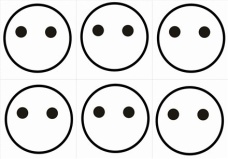 – Нарисуй улыбку смайлику.V. Обобщение Поиграем в игру «Данетка». Если вы согласны, то показывайте зелёную сигнальную карточку, если не согласны - красную. - Мыло и вода - настоящие друзья. - От простой воды и мыла у микробов тают силы. - Блеск зубам чтобы придать, нужно крем сапожный взять, выдавить полтюбика и почистить зубики. - Не почистив зубы, спать идти нельзя. - Следи за чистотой одежды и обуви. - У каждого человека должна быть своя расчёска. - Ходить в грязной одежде. - Одевать чужую обувь и одежду. - В кармане должен лежать чистый носовой платок. - Грызть ногти. - Чтобы укрепить зубы, надо грызть гвозди. - По вашим ответам я делаю вывод, что вы все знаете правила личной гигиены и понимаете необходимость выполнения этих правил . Формативное оценивание Конверт № 5Выяснил, чего боятся микробы? (+ или -)Понимаешь, что значит соблюдать личную гигиену? (+ или -)Можешь ли использовать различные источники информации? (+ или-)– Нарисуй улыбку смайлику.V. Обобщение Поиграем в игру «Данетка». Если вы согласны, то показывайте зелёную сигнальную карточку, если не согласны - красную. - Мыло и вода - настоящие друзья. - От простой воды и мыла у микробов тают силы. - Блеск зубам чтобы придать, нужно крем сапожный взять, выдавить полтюбика и почистить зубики. - Не почистив зубы, спать идти нельзя. - Следи за чистотой одежды и обуви. - У каждого человека должна быть своя расчёска. - Ходить в грязной одежде. - Одевать чужую обувь и одежду. - В кармане должен лежать чистый носовой платок. - Грызть ногти. - Чтобы укрепить зубы, надо грызть гвозди. - По вашим ответам я делаю вывод, что вы все знаете правила личной гигиены и понимаете необходимость выполнения этих правил . Формативное оценивание Конверт № 5Выяснил, чего боятся микробы? (+ или -)Понимаешь, что значит соблюдать личную гигиену? (+ или -)Можешь ли использовать различные источники информации? (+ или-)– Нарисуй улыбку смайлику.V. Обобщение Поиграем в игру «Данетка». Если вы согласны, то показывайте зелёную сигнальную карточку, если не согласны - красную. - Мыло и вода - настоящие друзья. - От простой воды и мыла у микробов тают силы. - Блеск зубам чтобы придать, нужно крем сапожный взять, выдавить полтюбика и почистить зубики. - Не почистив зубы, спать идти нельзя. - Следи за чистотой одежды и обуви. - У каждого человека должна быть своя расчёска. - Ходить в грязной одежде. - Одевать чужую обувь и одежду. - В кармане должен лежать чистый носовой платок. - Грызть ногти. - Чтобы укрепить зубы, надо грызть гвозди. - По вашим ответам я делаю вывод, что вы все знаете правила личной гигиены и понимаете необходимость выполнения этих правил . Формативное оценивание Конверт № 5Выяснил, чего боятся микробы? (+ или -)Понимаешь, что значит соблюдать личную гигиену? (+ или -)Можешь ли использовать различные источники информации? (+ или-)– Нарисуй улыбку смайлику.V. Обобщение Поиграем в игру «Данетка». Если вы согласны, то показывайте зелёную сигнальную карточку, если не согласны - красную. - Мыло и вода - настоящие друзья. - От простой воды и мыла у микробов тают силы. - Блеск зубам чтобы придать, нужно крем сапожный взять, выдавить полтюбика и почистить зубики. - Не почистив зубы, спать идти нельзя. - Следи за чистотой одежды и обуви. - У каждого человека должна быть своя расчёска. - Ходить в грязной одежде. - Одевать чужую обувь и одежду. - В кармане должен лежать чистый носовой платок. - Грызть ногти. - Чтобы укрепить зубы, надо грызть гвозди. - По вашим ответам я делаю вывод, что вы все знаете правила личной гигиены и понимаете необходимость выполнения этих правил . Формативное оценивание Конверт № 5Выяснил, чего боятся микробы? (+ или -)Понимаешь, что значит соблюдать личную гигиену? (+ или -)Можешь ли использовать различные источники информации? (+ или-)– Нарисуй улыбку смайлику.V. Обобщение Поиграем в игру «Данетка». Если вы согласны, то показывайте зелёную сигнальную карточку, если не согласны - красную. - Мыло и вода - настоящие друзья. - От простой воды и мыла у микробов тают силы. - Блеск зубам чтобы придать, нужно крем сапожный взять, выдавить полтюбика и почистить зубики. - Не почистив зубы, спать идти нельзя. - Следи за чистотой одежды и обуви. - У каждого человека должна быть своя расчёска. - Ходить в грязной одежде. - Одевать чужую обувь и одежду. - В кармане должен лежать чистый носовой платок. - Грызть ногти. - Чтобы укрепить зубы, надо грызть гвозди. - По вашим ответам я делаю вывод, что вы все знаете правила личной гигиены и понимаете необходимость выполнения этих правил . Формативное оценивание Конверт № 5Выяснил, чего боятся микробы? (+ или -)Понимаешь, что значит соблюдать личную гигиену? (+ или -)Можешь ли использовать различные источники информации? (+ или-)– Нарисуй улыбку смайлику.Сигнальные карточки красный - зелёныйСлайд 16Карточка для ФОVI. Домашнее заданиеГде, по твоему мнению, могут быть скопления вредных бактерий дома? Зарисуй эти места, или сделай фотоотчёт.VI. Домашнее заданиеГде, по твоему мнению, могут быть скопления вредных бактерий дома? Зарисуй эти места, или сделай фотоотчёт.VI. Домашнее заданиеГде, по твоему мнению, могут быть скопления вредных бактерий дома? Зарисуй эти места, или сделай фотоотчёт.VI. Домашнее заданиеГде, по твоему мнению, могут быть скопления вредных бактерий дома? Зарисуй эти места, или сделай фотоотчёт.VI. Домашнее заданиеГде, по твоему мнению, могут быть скопления вредных бактерий дома? Зарисуй эти места, или сделай фотоотчёт.VI. Домашнее заданиеГде, по твоему мнению, могут быть скопления вредных бактерий дома? Зарисуй эти места, или сделай фотоотчёт.Слайд 17VII. Итог урока. Рефлексия «Незаконченное предложение»Сегодня я узнал …Было интересно….Было трудно ….Своей работой на уроке ….Я научился …..Меня удивило …..Урок дал мне для жизни ….Мне захотелось ….- На этом урок окончен. Спасибо за работу.VII. Итог урока. Рефлексия «Незаконченное предложение»Сегодня я узнал …Было интересно….Было трудно ….Своей работой на уроке ….Я научился …..Меня удивило …..Урок дал мне для жизни ….Мне захотелось ….- На этом урок окончен. Спасибо за работу.VII. Итог урока. Рефлексия «Незаконченное предложение»Сегодня я узнал …Было интересно….Было трудно ….Своей работой на уроке ….Я научился …..Меня удивило …..Урок дал мне для жизни ….Мне захотелось ….- На этом урок окончен. Спасибо за работу.VII. Итог урока. Рефлексия «Незаконченное предложение»Сегодня я узнал …Было интересно….Было трудно ….Своей работой на уроке ….Я научился …..Меня удивило …..Урок дал мне для жизни ….Мне захотелось ….- На этом урок окончен. Спасибо за работу.VII. Итог урока. Рефлексия «Незаконченное предложение»Сегодня я узнал …Было интересно….Было трудно ….Своей работой на уроке ….Я научился …..Меня удивило …..Урок дал мне для жизни ….Мне захотелось ….- На этом урок окончен. Спасибо за работу.VII. Итог урока. Рефлексия «Незаконченное предложение»Сегодня я узнал …Было интересно….Было трудно ….Своей работой на уроке ….Я научился …..Меня удивило …..Урок дал мне для жизни ….Мне захотелось ….- На этом урок окончен. Спасибо за работу.Слайд 18, 19ДифференциацияДифференциацияДифференциацияОцениваниеОцениваниеОцениваниеЗдоровье и соблюдение ТБЗдоровье и соблюдение ТБУчитель по мере необходимости оказывает помощь учащимся, работающим в парах.Ученики с высоким уровнем мотивации оказывают помощь одноклассникам в выполнении заданий Учитель по мере необходимости оказывает помощь учащимся, работающим в парах.Ученики с высоким уровнем мотивации оказывают помощь одноклассникам в выполнении заданий Учитель по мере необходимости оказывает помощь учащимся, работающим в парах.Ученики с высоким уровнем мотивации оказывают помощь одноклассникам в выполнении заданий Учитель:обеспечивает обратную связь и поддержку каждому учащемуся;задаёт вопросы по ходу урока;просматривает работы учащихся анализирует результаты ученической рефлексии.Учитель:обеспечивает обратную связь и поддержку каждому учащемуся;задаёт вопросы по ходу урока;просматривает работы учащихся анализирует результаты ученической рефлексии.Учитель:обеспечивает обратную связь и поддержку каждому учащемуся;задаёт вопросы по ходу урока;просматривает работы учащихся анализирует результаты ученической рефлексии.Хомка, хомка, хомячок            И, всё сделав по порядку,Хомка – серенький бочок       Чистым делает зарядку:Моет лапки, шейку трёт,         Раз, два – выше голова.С мылом ушки промывает,    Три, четыре, руки шире,Про мочалку не забывает.      Пять, шесть – тихо сесть.Хомка, хомка, хомячок            И, всё сделав по порядку,Хомка – серенький бочок       Чистым делает зарядку:Моет лапки, шейку трёт,         Раз, два – выше голова.С мылом ушки промывает,    Три, четыре, руки шире,Про мочалку не забывает.      Пять, шесть – тихо сесть.